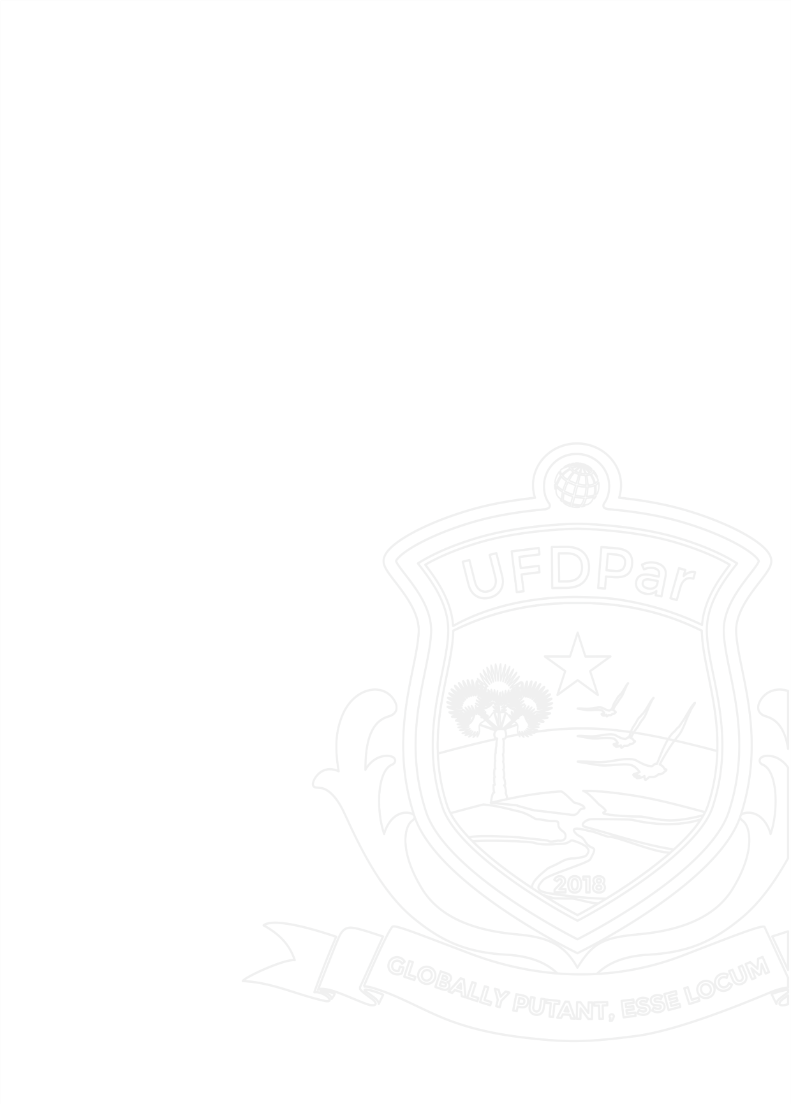 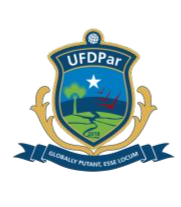 MINISTÉRIO DA EDUCAÇÃO UNIVERSIDADE FEDERAL DO DELTA DO PARNAÍBA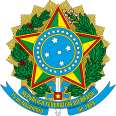 PRÓ-REITORIA DE PÓS-GRADUAÇÃO, PESQUISA E INOVAÇÃORESOLUÇÃO CONSEPE N° 74 DE 28 DE MARÇO DE 2022ANEXO IPARECER DO RELATORPesquisador Responsável:Título da Pesquisa:Versão do parecer:Número de registro do Projeto na PROPOPI:Modalidade do Projeto:( ) Projeto de Pesquisa Interno ( ) Projeto de Pesquisa ExternoÁrea Temática:Breve apresentação do Projeto:Objetivo Geral do ProjetoObjetivos Específicos do ProjetoAgência de Financiamento do Projeto:Outras formas de financiamento do Projeto:Comentários e Considerações sobre a Pesquisa:Av. São Sebastião, 2819 – CEP 64.202.020 – Parnaíba/PI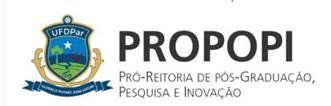 E-mail: propopi.ufdpar@ufpi.edu.brMINISTÉRIO DA EDUCAÇÃO UNIVERSIDADE FEDERAL DO DELTA DO PARNAÍBAPRÓ-REITORIA DE PÓS-GRADUAÇÃO, PESQUISA E INOVAÇÃOTermos apresentados pelo pesquisador:( ) Declaração de aprovação do órgão competente ou instância onde o projeto está vincula do (modalidade de projeto interno);( ) Cópia do termo de concessão do financiamento da agência de fomento (modalida de de projeto externo);( ) Autorização do Comitê de Ética em Pesquisa com Humanos( ) Comissão de Ética Uso Animal( ) Documento do Sistema Nacional de Gestão do Patrimônio Genético e do Conhecime nto Tradicional Associado – SisGen.( ) Ficha cadastral do projeto.Outros dispositivos legais apresentados pelo pesquisador, descrever:_____________________________________________________________________________________________________________________________________________________________________________________________________________________________________________________________________________________________________________________________________________________________________________________________________________________Conclusões ou Pendências e Lista de Inadequações:Situação do Parecer:(  ) Aprovado (  ) Pendente ( ) ReprovadoJustificativa:_____________________________________________________________________________________________________________________________________________________________________________________________________________________Nome do PareceristaAv. São Sebastião, 2819 – CEP 64.202.020 – Parnaíba/PIE-mail: propopi.ufdpar@ufpi.edu.br